sites.google.com/site/apiratparnthong2/thraphyakr-pa-mi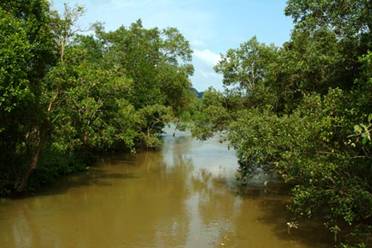 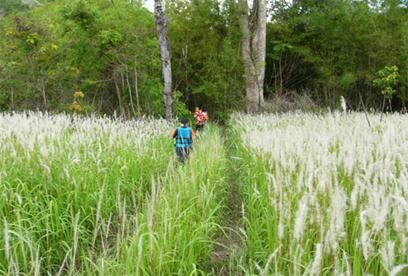 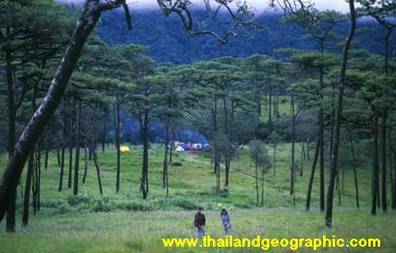 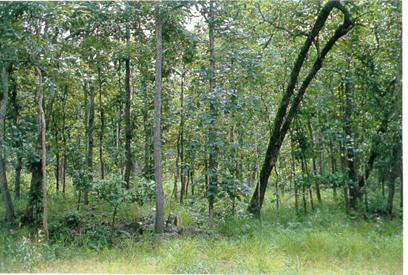 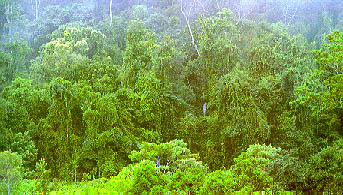 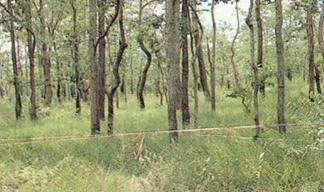 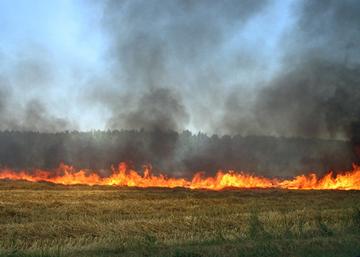 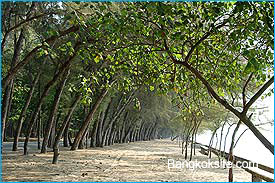 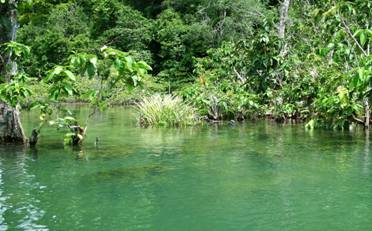 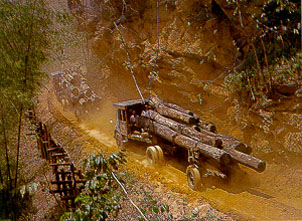 